NARRATIVE ESSAY TECHNIQUES:__________	written in first person ( I)__________	focuses on a single event rather than spans an entire lifetime or several years.__________	hyperbole__________	dialogue – exact words/conversation.  Be sure to follow the rules for 		punctuating and paragraphing dialogue.__________	your thoughts – use italics or “” to indicate__________	colour and description  - relevant details add imagery. Don’t add your breakfast menu unless it serves a purpose /is relevant to the story.__________	figurative devices – metaphor/simile/sound devices__________	specific details and vocabulary – Don’t use vocabulary that doesn’tsound like you.  We are trying to create a genuine voice that sounds like you.__________	include emotions and reactions __________	flashback__________	punctuation and font__________	SHOW DON’T TELL – Avoid telling us a character’s reaction (ie. He was mad.)  Show us with detail (ie. He pounded the dashboard and shook his fist.)Hint: an easy way to see if you’re telling not showing is to look for all ‘is’ or ‘was’ statements.  Do they tell us or show us the emotion?STRUCTURE OF A NARRATIVE ESSAY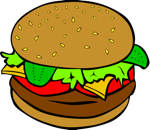 